Concursul Judeţean de Matematică-Informatică „In memoriam Ion Cojocaru” –  secţiunea Informaticăclasele a VII-a şi a VIII-a7 mai 2016									Varianta 1Realizaţi o prezentare Power Point în care să expuneţi următoarele noţiuni legate de Relații metrice în triunghiul dreptunghic: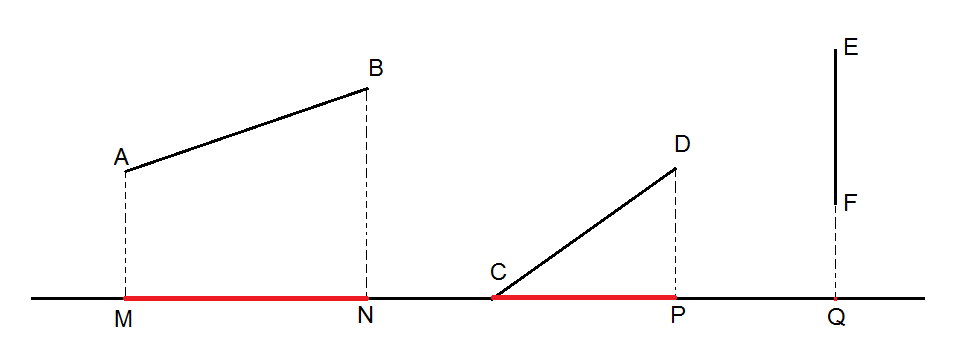 Proiecția unui segment pe o dreaptă este un segment sau o dreaptă.                                    Fig. 1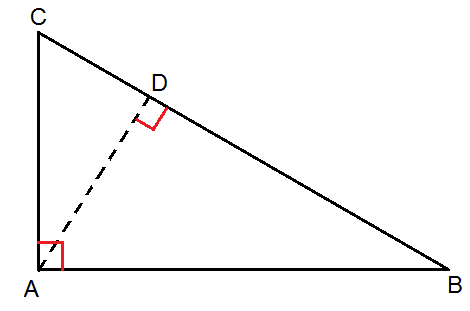 Teorema înălțimiiÎntr-un triunghi dreptunghic lungimea înălțimii corespunzătoare ipotenuzei este medie geometrică a lungimilor proiecțiilor catetelor pe ipotenuză.					                        Fig. 2Teorema catetei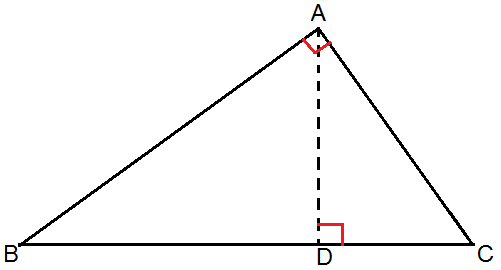 Într-un triunghi dreptunghic lungimea fiecărei catete este medie geometrică a lungimii ipotenuzei și a lungimii proiecției ei pe ipotenuză. și                              Fig. 3Teorema lui Pitagora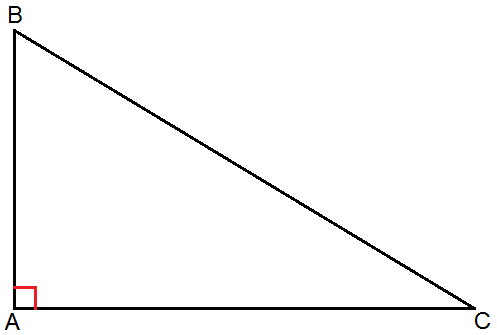 Într-un triunghi dreptunghic, suma pătratelor lungimilor catetelor este egală cu pătratul lungimii ipotenuzei.Fig. 4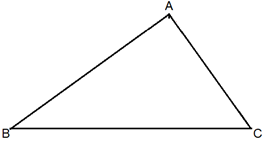 Aria triunghiului dreptunghic se poate calcula folosind formula  , unde  și  sunt lungimile catetelor.Fig. 5Problemă: Într-un triunghi dreptunghic ABC avem: , AD ┴ BC(DBC), DC=4cm  și AC=6cm. Determinaţi aria triunghiului.CERINŢECreaţi următorul obiect SmartArt(formele sunt umplute cu culoare roşie şi au efect de 3D) într-un diapozitiv în PowerPoint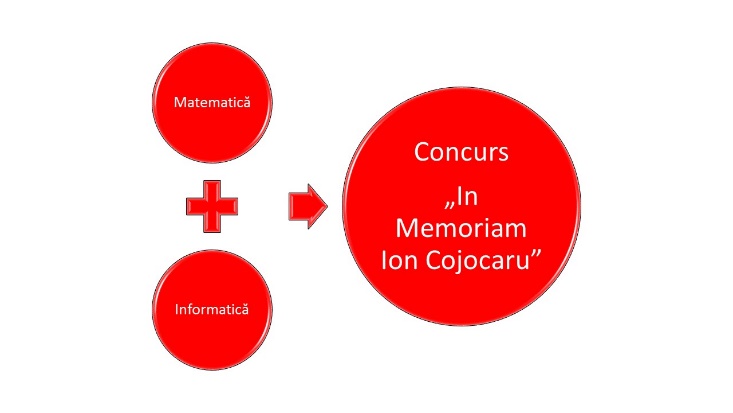 Salvaţi diapozitivul ca imagine în fişierul fundal.jpg pe Desktop.AspectRealizaţi o prezentare care va cuprinde în exact 8 diapozitive expunerea matematică şi problema propusă precum şi rezolvarea ei. Primul diapozitiv va fi de tip titlu şi va conţine în titlu numele temei prezentate, iar celelalte vor fi de tip doar titlu și va conține ca titlu textele din expunere scrise îngroșat(Proiecția unui segment, Teorema înălțimii, Teorema catetei, Teorema lui Pitagora, Aria triunghiului dreptunghic și Problemă). Primul diapozitiv va fi umplut cu un gradient din două culori: albastru și verde, iar pentru celelalte diapozitive fundalul va fi umplut cu imaginea din fişierul fundal.jpg având o transparenţă de 85%.Figurile vor fi realizate în PowerPoint. În figura 1 segmentele MN, CP şi EF vor avea lungimea de 6cm.  în figurile 2, 3, 4 şi 5 avem BC=10cm. Figura din problemă va respecta dimensiunile indicate.Linia folosită pentru desenare va avea grosimea de 3 puncte şi culoarea neagră.Pentru figura 1 proiecţiile(MN, CP și Q) vor avea culoarea roşie. La fel și evidențierea unghiurilor drepte.Texul va fi redactat cu fontul Tahoma, dimensiunea 16, cu excepţia primului diapozitiv unde titlul va avea dimensiunea implicită. Se vor folosi diacritice(ă, â, î, ţ, ş).Tranziţii şi animaţiiToate diapozitivele vor avea aceiași tranziţie de tipul „Tablă de șah” şi timp de avansare automat la 50 de secunde.Titlul din primul diapozitiv va avea o animaţie de tip intrare, se aşteaptă 5 secunde după care are o animație de tip ieșire. Textul din celelalte diapozitive va avea animaţie de tip intrare, la nivel de cuvânt.Toate animaţiile se vor porni după precedenta animaţie.Animaţiile figurilor vor derula în ordinea: laturi, notaţiile în ordine alfabetică, înălțime(unde e cazul), elemente de evidențiere a unghiurilor (unde e cazul)Animaţiile pentru înălţimi se vor repeta de două ori. Expunerea se va face într-un singur fişier PowerPoint care va fi salvat pe Desktop având denumirea codului alocat în concurs.Concursul Judeţean de Matematică-Informatică„In memoriam Ion Cojocaru” –  secţiunea Informaticăclasele a VII-a şi a VIII-a7 mai 2016BAREM – Varianta 1Realizare fundal									5pForma SmartArt 							 2pCuloare umplere							 1pEfect de 3D 								 1pAspect											30pIncadrare în 8 diapozitive						    1pText cu font şi dimensiune indicată					1pFolosirea diacriticelor 						1pPrimul diapozitiv de tip titlu						0,25p7 diapozitive de tip doar titlu			7x0,25p……….1,75pPrimul dipozitiv cu umplere indicată		                          	0,8p7 diapozitive cu fundal creat			7x0,25p……….1,75pTransparentă 85%					7x0,25p	 1,75pCreare figuri					6x2p…………….12pRespectare dimensiuni				9x0,50p………...4,5pGrosime şi culoare					6x2x0,25p………3pElemente de culoare roşie				8x0,15p              1,2p	Tranziţii şi animaţii									30pAceiași tranziție							2pTip indicat, timp tranziţie				7x2x0,25p	3,5pAnimaţii primul diapozitiv, timp			3x1p		3pAnimaţie text de tip indicat				7x0,5p		3,5pLa nivel de cuvânt					7x0,5p		3,5pDupă precedentul					8x0,5p		4pOrdinea animaţiilor pentru figuri			6x1,5p		9pRepetare de 2 ori înălţimi 				3x0,5p		1,5pRezolvarea problemei									15pDeterminarea ipotenuzei							5pDeterminare cealaltă catetă							5pDeterminarea ariei								5pAspectul general al prezentării								10pOficiu											10p	